Tuesday 24th NovemberText to read – p. 103 – 105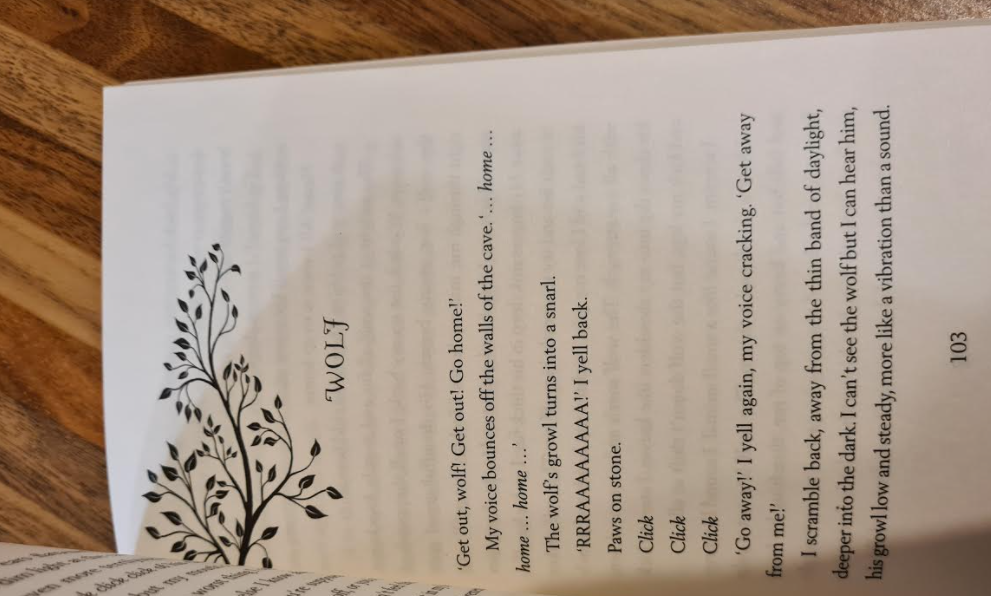 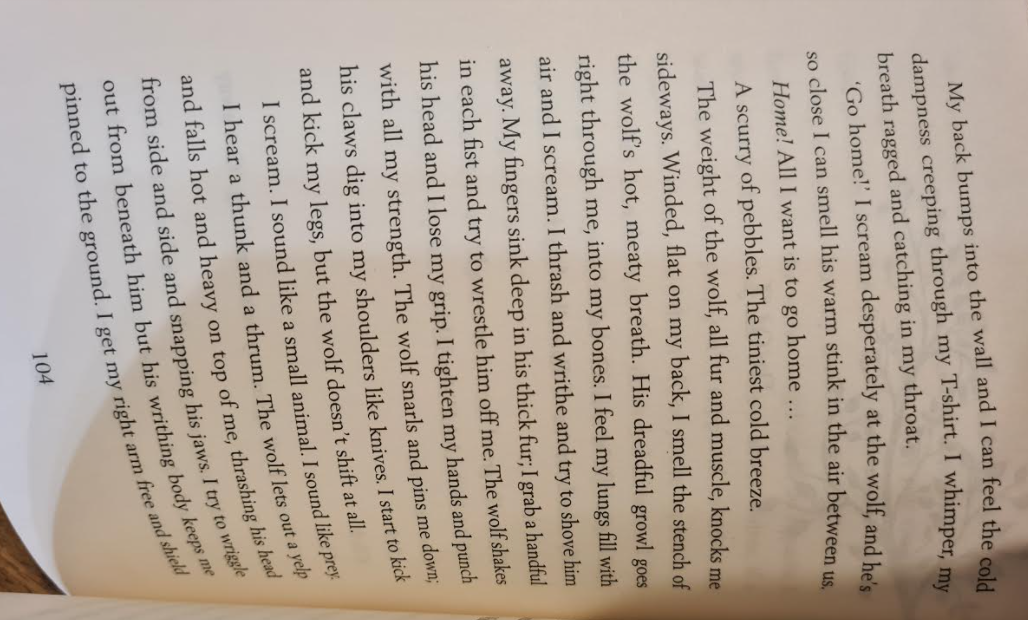 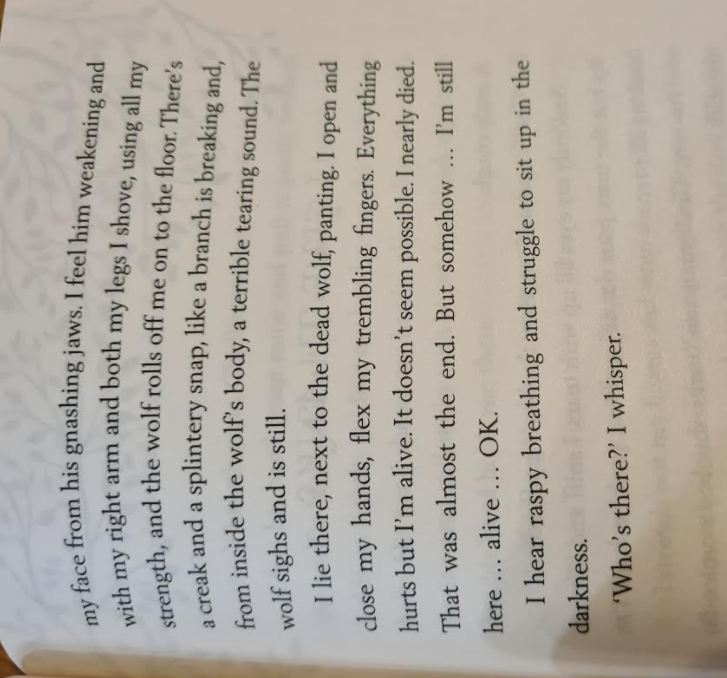 